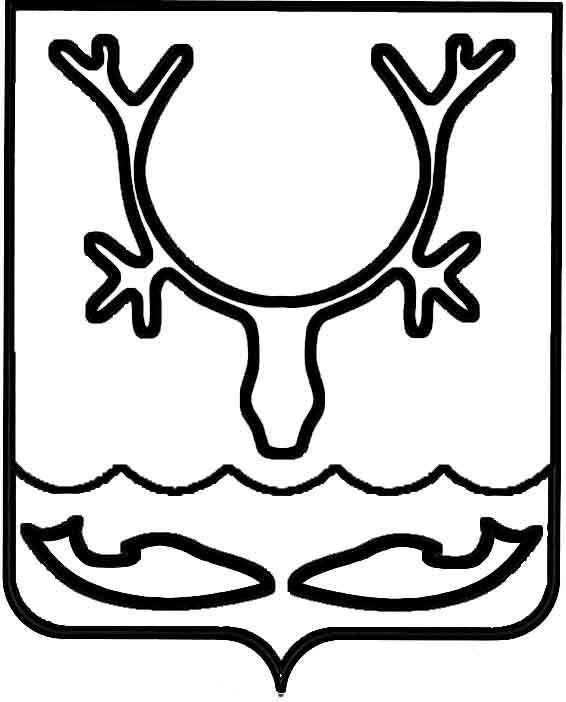 Администрация МО "Городской округ "Город Нарьян-Мар"ПОСТАНОВЛЕНИЕот “____” __________________ № ____________		г. Нарьян-МарВ связи с ожидаемым уровнем паводковых вод (600-630 сантиметров), в целях минимизации последствий чрезвычайных ситуаций, снижения материального ущерба и обеспечения безопасности населения города в период половодья 2017 года Администрация МО "Городской округ "Город Нарьян-Мар"П О С Т А Н О В Л Я Е Т:1.	Возложить организацию работ по обеспечению безопасного пропуска паводковых вод в районе города Нарьян-Мара на комиссию по предупреждению                   и ликвидации чрезвычайных ситуаций и обеспечению пожарной безопасности Администрации МО "Городской округ "Город Нарьян-Мар".2.	Отделу ГО и ЧС, мобилизационной работы Администрации                                 МО "Городской округ "Город Нарьян-Мар":совместно с управлением организационно-информационного обеспечения Администрации МО "Городской округ "Город Нарьян-Мар" (Д.В.Ефремов) в период прохождения половодья с 09.06.2017 по 16.06.2017 осуществлять оповещение населения о складывающейся обстановке;производить постоянное обследование состояния защитных насыпей            города Нарьян-Мара.3.	В срок до 10 июня 2017 года:3.1.	Нарьян-Марскому муниципальному унитарному предприятию объединенных котельных и тепловых сетей (Н.Н.Бетхер): обеспечить готовность передвижных резервных источников электроснабжения.3.2.	МУП "Нарьян-Марское автотранспортное предприятие" (В.В.Калюжный):предусмотреть перераспределение маршрутов движения автобусов                          по участкам в случае затопления дорог (согласно информации МУП "Нарьян-Марское АТП" о готовности к прохождению паводка);обеспечить готовность автобусов (5 ед.) в случае эвакуации населения города в период критического уровня подъема паводковых вод. 3.3.	МБУ "Чистый город" (В.В.Синявин):обеспечить распределение коммунальной техники по городским микрорайонам в случае затопления дорог;подготовить механизированную группу для выполнения работ по обваловке и подсыпке существующих противопаводковых насыпей в случае подтопления микрорайонов г. Нарьян-Мара.4.	Управляющим компаниям:-	в срок до 10 июня 2017 года обеспечить вывоз мусора с контейнерных площадок, очистку выгребных ям на подконтрольных территориях;-	производить внеочередной вывоз мусора в период с 10.06.2017                                 по 12.06.2017.5.	Контроль за исполнением настоящего постановления возложить                            на помощника главы Администрации МО "Городской округ "Город Нарьян-Мар" А.Н.Бережного.6.	Настоящее постановление вступает в силу со дня его принятия и подлежит официальному опубликованию.0806.2017625О проведении превентивных мероприятий  на территории МО "Городской округ "Город Нарьян-Мар" в период половодья 2017 годаГлава МО "Городской округ "Город Нарьян-Мар" О.О.Белак